妹背牛町立妹背牛中学校　校内研究紹介　　　　　　　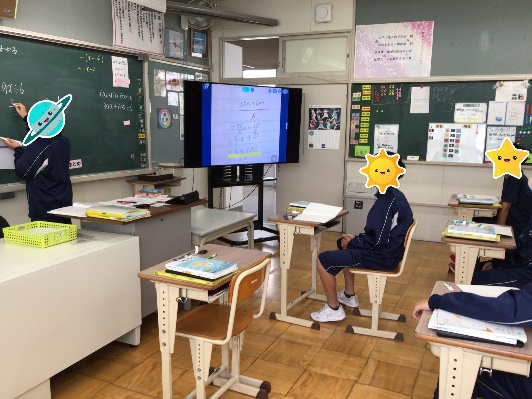 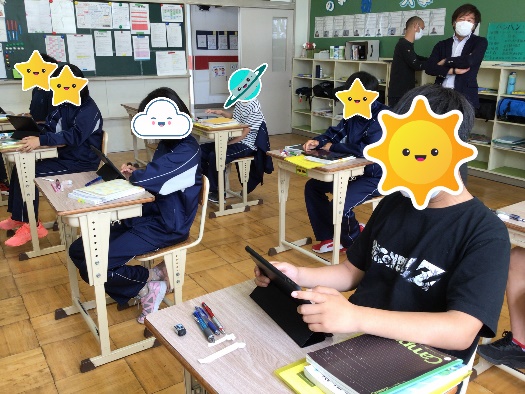 研究主題　　　 ＩＣＴを活用した主体的・対話的深い学びの実現副　　題   ：  一人一台端末の日常的な活用に向けて教科・領域 ：　全教科・全領域～校長所感～